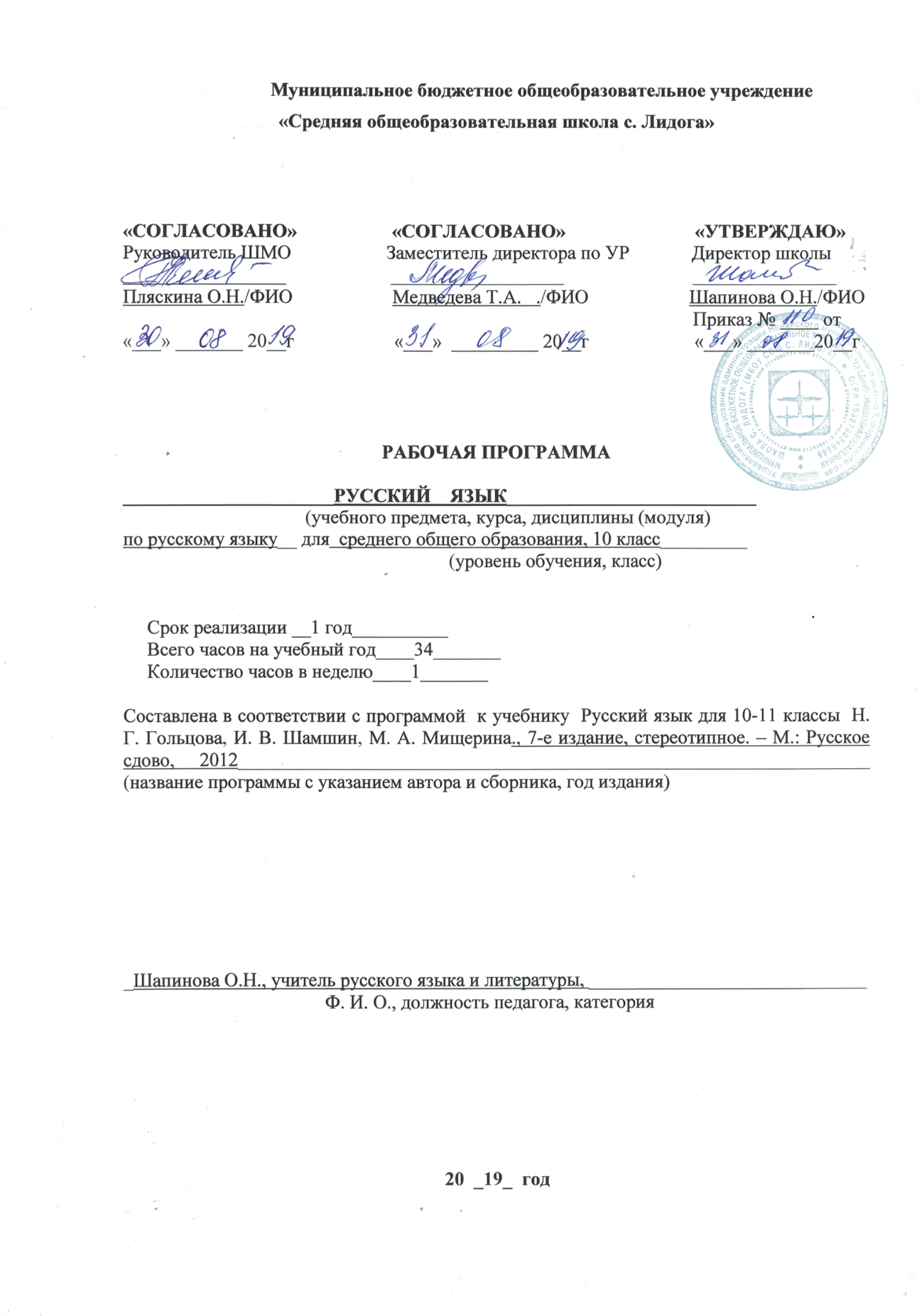 ПОЯСНИТЕЛЬНАЯ ЗАПИСКАРабочая программа по русскому языку для 10-11 классов составлена на основе   Программы к учебнику  Русский язык для 10-11 классы (авторы Н. Г. Гольцова, И. В. Шамшин, М. А. Мищерина), Положения о структуре, порядке разработки и утверждения рабочих программ учебного курса (дисциплины) Муниципального бюджетного общеобразовательного учреждения «Средняя общеобразовательная школа  с. Лидога».  СОДЕРЖАНИЕ УЧЕБНОГО МАТЕРИАЛА10 класс (34 часа)Введение Русский язык среди языков мира. Богатство и выразительность русского языка. Русские писатели о выразительности русского языка.Русский язык как государственный язык Российской Федерации и язык межнационального общения народов России.Русский язык как один из мировых языков.Литературный язык как высшая форма существования национального языка.Понятие нормы литературного языка. Типы норм литературного языка. Норма и культура речи.Понятие о функциональных разновидностях (стилях); основные функциональные стили современного русского литературного языка.Лексика. Фразеология. Лексикография.Основные понятия и основные единицы лексики и фразеологии.Слово и его значение. Однозначность и многозначность слов. Изобразительно-выразительные средства русского языка. Омонимы и их употребление. Паронимы и их употребление. Синонимы и их употребление. Антонимы и их употребление. Происхождение лексики современного русского языка. Лексика общеупотребительная илексика, имеющая ограниченную сферу употребления. Употребление устаревшей лексики и неологизмов.Фразеология. Фразеологические единицы и их употребление.Лексикография.Фонетика. Графика. Орфоэпия. Основные понятия фонетики, графики, орфоэпии.Звуки и буквы. Позиционные (фонетические) и исторические чередования звуков.Фонетический разбор.Орфоэпия. Основные правила произношения гласных и согласных звуков. Ударение. Морфемика и словообразование.Основные понятия морфемики и словообразования. Состав слова. Морфемы корневые и аффиксальные. Основа слова. Основы производные и непроизводные.Морфемный разбор слова.Словообразование. Морфологические способы словообразования. Понятие словообразовательной цепочки.Неморфологические способы словообразования.Словообразовательный разбор.Основные способы формообразования в современном русском языке.Морфология и орфография.Основные понятия морфологии и орфографии. Взаимосвязь морфологии и орфографии.Принципы русской орфографии.Морфологический принцип как ведущий принцип русской орфографии. Фонетические, традиционные и дифференцирующие написания.Проверяемые и непроверяемые безударные гласные в корне слова.Чередующиеся гласные в корне слова.Употребление гласных после шипящих. Употребление гласных после Ц.Правописание звонких и глухих согласных.Правописание непроизносимых согласных и сочетаний СЧ, ЗЧ,ШЧ, ЖЧ, СТЧ, ЗДЧ.Правописание двойных согласных.Правописание гласных и согласных в приставках.Приставки ПРЕ_ и ПРИ_.Гласные И и Ы после приставок.Употребление Ъ и Ь.Употребление прописных и строчных букв.Правила переноса слов.Самостоятельные части речиИмя существительноеИмя существительное как часть речи. Лексико-грамматические разряды имен существительных.Род имен существительных. Распределение существительных по родам. Существительные общего рода. Определение и способы выражения рода несклоняемых имен существительных и аббревиатур.Число имен существительных.Падеж и склонение имен существительных.Морфологический разбор имен существительных.Правописание падежных окончаний имен существительных.Варианты падежных окончаний.Гласные в суффиксах имен существительных.Правописание сложных имен существительных. Составные наименования и их правописание.Имя прилагательноеИмя прилагательное как часть речи. Лексико-грамматические разряды имен прилагательных.Качественные прилагательные.Сравнительная и превосходная степени качественных прилагательных. Простая (синтетическая) и сложные (аналитические) формы степеней сравнения. Стилистические особенности простых и сложных форм степеней сравнения.Полные и краткие формы качественных прилагательных. Особенности образования и употребления кратких прилагательных. Синонимия кратких и полных форм в функции сказуемого; их семантические и стилистические особенности.Прилагательные относительные и притяжательные.Особенности образования и употребления притяжательных прилагательных.Переход прилагательных из одного разряда в другой.Морфологический разбор имен прилагательных.Правописание окончаний имен прилагательных.Склонение качественных и относительных прилагательных.Особенности склонения притяжательных прилагательных на -ий.Правописание суффиксов имен прилагательных.Правописание Н и НН в суффиксах имен прилагательных.Правописание сложных имен прилагательных.Имя числительноеИмя числительное как часть речи. Лексико-грамматические разряды имен числительных. Простые, сложные и составные числительные.Морфологический разбор числительных.Особенности склонения имен числительных.Правописание имен числительных.Употребление имен числительных в речи. Особенности употребления собирательных числительных.Местоимение Местоимение как часть речи. Разряды местоимений.Значение, стилистические и грамматические особенности употребления местоимений.Морфологический разбор местоимений.Правописание местоимений.Глагол Глагол как часть речи. Основные грамматические категории и формы глагола.Инфинитив как начальная форма глагола.Категория вида русского глагола.Переходность/непереходность глагола.Возвратные глаголы.Категория наклонения глагола. Наклонение изъявительное, повелительное, сослагательное (условное).Категория времени глагола.Спряжение глагола.Две основы глагола. Формообразование глагола.Морфологический разбор глаголов.Правописание глаголов.Причастие Причастие как особая глагольная форма.Признаки глагола и прилагательного у причастий.Морфологический разбор причастий.Образование причастий.Правописание суффиксов причастий.Н и НН в причастиях и отглагольных прилагательных.Переход причастий в прилагательные и существительные.Деепричастие Деепричастие как особая глагольная форма.Образование деепричастий.Морфологический разбор деепричастий.Переход деепричастий в наречия и предлоги.Наречие Наречие как часть речи. Разряды наречий.Морфологический разбор наречий.Правописание наречий. Гласные на конце наречий. Наречия на шипящую. Отрицательные наречия. Слитное, раздельное и дефисное написание наречий.Слова категории состоянияГрамматические особенности слов категории состояния.Омонимия слов категории состояния, наречий на -о, _е и кратких прилагательных ср. р. ед. ч.Морфологический разбор слов категории состояния.Служебные части речиПредлогПредлог как служебная часть речи.Особенности употребления предлогов.Морфологический разбор предлогов.Правописание предлогов.Союзы и союзные словаСоюз как служебная часть речи. Союзные слова.Классификация союзов по значению, употреблению, структуре.Подчинительные союзы и союзные слова.Морфологический разбор союзов.Правописание союзов.ЧастицыЧастица как служебная часть речи.Разряды частиц.Морфологический разбор частиц.Правописание частиц. Раздельное и дефисное написание частиц. Частицы НЕ и НИ, их значение и употребление. Слитное и раздельное написание НЕ и НИ с различными частями речи.Междометие. Звукоподражательные слова Междометие как особый разряд слов. Звукоподражательные слова.Морфологический разбор междометий.Правописание междометий.Функционально-стилистические особенности употребления междометий.11 класс (34 часа)Синтаксис и пунктуацияОсновные понятия синтаксиса и пунктуации.Основные синтаксические единицы.Основные принципы русской пунктуации.Пунктуационный анализ.Словосочетание Классификация словосочетаний. Виды синтаксической связи.Синтаксический разбор словосочетания.Предложение Понятие о предложении. Основные признаки предложения.Классификация предложений. Предложения простые и сложные.Простое предложениеВиды предложений по цели высказывания. Виды предложений по эмоциональной окраске. Предложения утвердительные и отрицательные.Виды предложений по структуре. Двусоставные и односоставные предложения. Главные члены предложения. Тире между подлежащим и сказуемым. Распространенные и нераспространённые предложения. Второстепенные члены предложения. Полные и неполные предложения. Тире в неполном предложении. Соединительное тире. Интонационное тире.Порядок слов в простом предложении. Инверсия.Синонимия разных типов простого предложения.Простые осложненное и неосложненное предложения.Синтаксический разбор простого предложения.Однородные члены предложения. Знаки препинания в предложениях с однородными членами. Знаки препинания при однородных и неоднородных определениях. Знаки препинания при однородных и неоднородных приложениях. Знаки препинания при однородных членах, соединенных неповторяющимися союзами.Знаки препинания при однородных членах, соединенных повторяющимися и парными союзами.Обобщающие слова при однородных членах. Знаки препинания при обобщающих словах.Обособленные члены предложения. Знаки препинания при обособленных членах предложения. Обособленные и необособленные определения. Обособленные приложения. Обособленные обстоятельства. Обособленные дополнения. Уточняющие, пояснительные и присоединительные члены предложения.Параллельные синтаксические конструкции.Знаки препинания при сравнительном обороте.Знаки препинания при словах и конструкциях, грамматически не связанных с предложением. Знаки препинания при обращениях.Знаки препинания при вводных словах и словосочетаниях. Знаки препинания при вставных конструкциях. Знаки препинания при междометиях, утвердительных, отрицательных, вопросительно-восклицательных словах.Сложное предложениеПонятие о сложном предложении. Главное и придаточное предложения. Типы придаточных предложений.Сложносочиненное предложение.Знаки препинания в сложносочиненном предложении. Синтаксический разбор сложносочиненного предложения.Сложноподчиненное предложение. Знаки препинания в сложноподчиненном предложении с одним придаточным. Синтаксический разбор сложноподчиненного предложения с одним придаточным.Знаки препинания в сложноподчиненном предложении с несколькими придаточными. Синтаксический разбор сложноподчиненного предложения с несколькими придаточными.Бессоюзное сложное предложение. Знаки препинания в бессоюзном сложном предложении. Запятая и точка с запятой в бессоюзном сложном предложении. Двоеточие в бессоюзном сложном предложении. Тире в бессоюзном сложном предложении. Синтаксический разбор бессоюзного сложного предложения.Период. Знаки препинания в периоде.Сложное синтаксическое целое и абзац.Синонимия разных типов сложного предложения.Предложения с чужой речьюСпособы передачи чужой речи. Знаки препинания при прямой речи. Знаки препинания при диалоге. Знаки препинания при цитатах.Употребление знаков препинанияСочетание знаков препинания. Вопросительный и восклицательный знаки. Запятая и тире. Многоточие и другие знаки препинания. Скобки и другие знаки препинания. Кавычки и другие знаки препинания.Факультативные знаки препинания. Авторская пунктуация.Культура речиЯзык и речь. Культура речи как раздел науки о языке, изучающий правильность и чистоту речи.Правильность речи.Норма литературного языка. Нормы литературного языка: орфоэпические, акцентологические, словообразовательные, лексические, морфологические, синтаксические, стилистические. Орфографические и пунктуационные нормы. Речевая ошибка.Качества хорошей речи: чистота, выразительность, уместность, точность, богатство.Виды и роды ораторского красноречия. Ораторская речь и такт.Стилистика Стилистика как раздел науки о языке, изучающий стили языка и стили речи, а также изобразительно-выразительные средства.Стиль. Классификация функциональных стилей. Научный стиль. Официально-деловой стиль. Публицистический стиль. Разговорный стиль. Художественный стиль.Текст. Основные признаки текста. Функционально-смысловые типы речи: повествование, описание, рассуждение. Анализ текстов разных стилей и жанров.Из истории русского языкознанияМ.В. Ломоносов. А.Х. Востоков. Ф.И. Буслаев. В.И. Даль. Я.К. Грот. А.А. Шахматов. Л.В. Щерба. Д.Н. Ушаков. В.В. Виноградов. С.И. Ожегов.УЧЕБНО-ТЕМАТИЧЕСКИЙ ПЛАН   10 классКАЛЕНДАРНО-ТЕМАТИЧЕСКОЕ ПЛАНИРОВАНИЕ   10 классУЧЕБНО-ТЕМАТИЧЕСКИЙ ПЛАН   11 классКАЛЕНДАРНО-ТЕМАТИЧЕСКОЕ ПЛАНИРОВАНИЕ   11 классРЕЗУЛЬТАТЫ ОБРАЗОВАНИЯВ результате изучения русского языка в 10-11 классах учащийся должен знать:роль русского языка как национального языка русского народа, государственного языка Российской Федерации и средства межнационального общения;основные признаки научного, публицистического, официально-делового стилей, разговорной речи, языка художественной литературы;признаки текста и его функционально-смысловых типов (повествования, описания, рассуждения);основные единицы языка, их признаки;основные нормы русского литературного языка (орфоэпические, лексические, грамматические, орфографические, пунктуационные), нормы речевого этикета;уметь:речевая деятельность:аудирование:фиксировать на письме информацию исходного текста в виде тезисов, конспектов, резюме полного или сжатого пересказа;формулировать вопросы по содержанию текста;замечать в собственной и чужой речи отступления от норм литературного языка;чтение:понимать коммуникативную тему, цель чтения текста и в соответствии с этим организовывать процесс чтения;составлять конспект прочитанного текста;оценивать степень понимания содержания прочитанного текста;прогнозировать возможное развитие основной мысли до чтения лингвистического текста;говорение:создавать устные монологические высказывания на актуальные социально-культурные, нравственно-этические, социально-бытовые, учебные темы;знать основные нормы построения устного высказывания: соответствие теме и основной мысли, полнота раскрытия темы, достоверность фактического материала, последовательность изложения (развертывания содержания по плану), наличие грамматической связи предложений в тексте владения правильной и выразительной интонацией, уместное использование невербальных средств (жестов, мимики);строить научное рассуждение по сложным вопросам школьного курса русского языка;письмо:знать основные нормы построения письменного высказывания: соответствие теме и основной мысли высказывания, полнота раскрытия темы, достоверность фактического материала, последовательность изложения (развертывание содержания по плану, правильность выделения абзацев в тексте, наличие грамматической связи предложений в тексте, владение нормами правописания);писать изложения по публицистическим, художественным текстам, сохраняя композиционную форму, типологическое строение, характерные языковые средства;вводить в текст изложения элементы сочинения (рассуждения, описания, повествования);писать небольшие по объему сочинения на основе прочитанного или прослушанного текста;составлять тезисы и конспект небольшой статьи (или фрагмента из большой статьи);совершенствовать написанное, исправляя недочеты в построении и содержании высказывания, речевые недочеты и грамматические ошибки;текст:проводить текстоведческий анализ текстов разных стилей и типов речи (тема, основная мысль, тип речи, стиль, языковые и речевые средства, средства связи предложений, строение текста);фонетика и орфоэпия:правильно произносить употребительные слова с учетом вариантов их произношения;анализировать и оценивать собственную и чужую речь с точки зрения соблюдения орфоэпических норм;морфемика и словообразование:владеть приемом морфемного разбора: от значения слова и способа его образования к морфемной структуре;толковать значение слова, исходя из его морфемного состава (в том числе и слов с иноязычными элементами типа -ЛОГ, ПОЛИ-, -ФОН и т.п.);пользоваться разными видами морфемных, словообразовательных и этимологических словарей;опираться на морфемный разбор при проведении орфографического анализа и определении грамматических признаков слов.лексикология и фразеология:разъяснять значение слов общественно-политической и морально-этической тематики, правильно их определять;пользоваться разными видами толковых словарей;верно использовать термины в текстах научного стиля;оценивать свою и чужую речь с точки зрения уместного и выразительного словоупотребления;проводить элементарный анализ художественного текста, обнаруживая в нем изобразительно-выразительные приемы, основанные на лексических возможностях русского языка;морфология:распознавать части речи и их формы в трудных случаях;правильно образовывать формы слов с использованием словаря грамматических трудностей;определять синтаксическую роль слов разных частей речи;опираться на морфологическую характеристику слова при проведении орфографического и пунктуационного анализа;орфография:применять орфографические правила, объяснять правописание слов с трудно проверяемыми орфограммами;пользоваться этимологической справкой при объяснении написания слов:проводить орфографический анализ текста;синтаксис и пунктуация:различать изученные виды простых и сложных предложений;интонационно выразительно читать предложения изученных видовсоставлять схемы простых и сложных предложений разных видов и конструировать предложения по заданным схемам;уместно пользоваться синтаксическими синонимами;правильно употреблять в тексте прямую речь и цитаты, заменять прямую речь косвенной;проводить синтаксический и интонационный анализ сложного предложения;устанавливать взаимосвязь смысловой, интонационной, грамматической и пунктуационной характеристики предложения;использовать различные синтаксические конструкции как средство усиления выразительности речи;№п/пНаименование разделов и темВсего часовВ том числе на:В том числе на:В том числе на:В том числе на:№п/пНаименование разделов и темВсего часовлабораторные, практические работы, сочинения, изложения, проверочные диктанты и др.контрольные работыразвитие речисамостоятельные работы учащихся, проектную, исследовательскую деятельность, экскурсии1.Введение 22.Лексика. Фразеология. Лексикография61113.Фонетика. Графика. Орфоэпия. 3114.Морфемика и словообразование3115.Морфология и орфография 6117.Самостоятельные части речи122117.1.Имя существительное 217.2.Имя прилагательное217.3.Имя числительное3117.4.Местоимение 17.5.Глагол 17.6.Причастие 17.7.Деепричастие 17.8.Наречие. Слова категории состояния18.Служебные части речи318.1.Предлог. Союзы и союзные слова18.2.Междометие. Звукоподражательные слова 21ИТОГО35563№Тема урока Кол-во часовДата проведенияЭлементы содержания (для учащихся с ОВЗ)Введение    2 ч  Введение    2 ч  Введение    2 ч  Введение    2 ч  Введение    2 ч  1.Русский язык среди языков мира. Богатство и выразительность русского языка. Русские писатели о выразительности русского языка.Русский язык как государственный язык Российской Федерации и язык межнационального общения народов России.12.Русский язык как один из мировых языков.Литературный язык как высшая форма существования национального языка.Понятие нормы литературного языка. Типы норм литературного языка. Норма и культура речи.Понятие о функциональных разновидностях (стилях); основные функциональные стили современного русского литературного языка.1Лексика. Фразеология. Лексикография.    6 чЛексика. Фразеология. Лексикография.    6 чЛексика. Фразеология. Лексикография.    6 чЛексика. Фразеология. Лексикография.    6 чЛексика. Фразеология. Лексикография.    6 ч3.Основные понятия и основные единицы лексики и фразеологии.14.Слово и его значение. Однозначность и многозначность слов. Изобразительно-выразительные средства русского языка.15.Омонимы и их употребление. Паронимы и их употребление. Синонимы и их употребление. Антонимы и их употребление. 16.Происхождение лексики современного русского языка. Лексика общеупотребительная и лексика, имеющая ограниченную сферу употребления. Употребление устаревшей лексики и неологизмов.17.Фразеология. Фразеологические единицы и их употребление. Лексикография.18.Контрольная работа по теме «Лексика»1Фонетика. Графика. Орфоэпия.    3чФонетика. Графика. Орфоэпия.    3чФонетика. Графика. Орфоэпия.    3чФонетика. Графика. Орфоэпия.    3чФонетика. Графика. Орфоэпия.    3ч9.Основные понятия фонетики, графики, орфоэпии.Звуки и буквы. Позиционные (фонетические) и исторические чередования звуков.Фонетический разбор.110.Орфоэпия. Основные правила произношения гласных и согласных звуков. Ударение. 111.Контрольная работа по теме «Фонетика»1Морфемика и словообразование 2ч  + 1 ч Р/РМорфемика и словообразование 2ч  + 1 ч Р/РМорфемика и словообразование 2ч  + 1 ч Р/РМорфемика и словообразование 2ч  + 1 ч Р/РМорфемика и словообразование 2ч  + 1 ч Р/Р12.Основные понятия морфемики и словообразования. Состав слова. Морфемы корневые и аффиксальные. Основа слова. Основы производные и непроизводные.Морфемный разбор слова.113.Словообразование. Морфологические способы словообразования. Понятие словообразовательной цепочки.Неморфологические способы словообразования.Словообразовательный разбор.Основные способы формообразования в современном русском языке.114.Р/Р Контрольное сочинение  1Морфология и орфография   6 чМорфология и орфография   6 чМорфология и орфография   6 чМорфология и орфография   6 чМорфология и орфография   6 ч15.Основные понятия морфологии и орфографии. Взаимосвязь морфологии и орфографии.Принципы русской орфографии.Морфологический принцип как ведущий принцип русской орфографии. Фонетические, традиционные и дифференцирующие написания.116.Проверяемые и непроверяемые безударные гласные в корне слова.Чередующиеся гласные в корне слова.117.Контрольная работа за 1 полугодие118.Употребление гласных после шипящих. Употребление гласных после Ц.Правописание звонких и глухих согласных.Правописание непроизносимых согласных и сочетаний СЧ, ЗЧ,ШЧ, ЖЧ, СТЧ, ЗДЧ.Правописание двойных согласных.ТЕСТ по орфографии119.Правописание гласных и согласных в приставках.Приставки ПРЕ_ и ПРИ_.Гласные И и Ы после приставок.120.Употребление Ъ и Ь.Употребление прописных и строчных букв.Правила переноса слов.Практическая работа «Орфографический анализ текста»1Самостоятельные части речиСамостоятельные части речиСамостоятельные части речиСамостоятельные части речиСамостоятельные части речиИмя существительное 2 чИмя существительное 2 чИмя существительное 2 чИмя существительное 2 чИмя существительное 2 ч21.Имя существительное как часть речи. Лексико-грамматические разряды имен существительных.Род имен существительных. Распределение существительных по родам. Существительные общего рода. Определение и способы выражения рода несклоняемых имен существительных и аббревиатур.Число имен существительных.Падеж и склонение имен существительных.Морфологический разбор имен существительных.122.Правописание падежных окончаний имен существительных.Варианты падежных окончаний.Гласные в суффиксах имен существительных.Правописание сложных имен существительных. Составные наименования и их правописание.1Имя прилагательное 2 ч Имя прилагательное 2 ч Имя прилагательное 2 ч Имя прилагательное 2 ч Имя прилагательное 2 ч 23.Имя прилагательное как часть речи. Лексико-грамматические разряды имен прилагательных.Качественные прилагательные.Сравнительная и превосходная степени качественных прилагательных. Простая (синтетическая) и сложные (аналитические) формы степеней сравнения. Стилистические особенности простых и сложных форм степеней сравнения.Полные и краткие формы качественных прилагательных. Особенности образования и употребления кратких прилагательных. Синонимия кратких и полных форм в функции сказуемого; их семантические и стилистические особенности.Прилагательные относительные и притяжательные.Особенности образования и употребления притяжательных прилагательных.Переход прилагательных из одного разряда в другой.Морфологический разбор имен прилагательных.124.Правописание окончаний имен прилагательных.Склонение качественных и относительных прилагательных.Особенности склонения притяжательных прилагательных на -ий.Правописание суффиксов имен прилагательных.Правописание Н и НН в суффиксах имен прилагательных.Правописание сложных имен прилагательных.1Имя числительное  2 чИмя числительное  2 чИмя числительное  2 чИмя числительное  2 чИмя числительное  2 ч25.Имя числительное как часть речи. Лексико-грамматические разряды имен числительных. Простые, сложные и составные числительные.Морфологический разбор числительных.126.Особенности склонения имен числительных.Правописание имен числительных.Употребление имен числительных в речи. Особенности употребления собирательных числительных.127Контрольный  диктант с творческим заданием по теме «Правописание имён»1Местоимение  1 чМестоимение  1 чМестоимение  1 чМестоимение  1 чМестоимение  1 ч28.Местоимение как часть речи. Разряды местоимений.Значение, стилистические и грамматические особенности употребления местоимений.Морфологический разбор местоимений.Правописание местоимений.1Глагол 1 чГлагол 1 чГлагол 1 чГлагол 1 чГлагол 1 ч29.Глагол как часть речи. Основные грамматические категории и формы глагола.Инфинитив как начальная форма глагола.Категория вида русского глагола.Переходность/непереходность глагола.Возвратные глаголы.Категория наклонения глагола. Наклонение изъявительное, повелительное, сослагательное (условное).Категория времени глагола.Спряжение глагола.Две основы глагола. Формообразование глагола.Морфологический разбор глаголов.Правописание глаголов.1Причастие 1 чПричастие 1 чПричастие 1 чПричастие 1 чПричастие 1 ч30.Причастие как особая глагольная форма.Признаки глагола и прилагательного у причастий.Морфологический разбор причастий.Образование причастий.Правописание суффиксов причастий.Н и НН в причастиях и отглагольных прилагательных.Переход причастий в прилагательные и существительные.1Деепричастие  1чДеепричастие  1чДеепричастие  1чДеепричастие  1чДеепричастие  1ч31.Деепричастие как особая глагольная форма.Образование деепричастий.Морфологический разбор деепричастий.Переход деепричастий в наречия и предлоги.1Наречие.   Слова категории состояния   1 ч Наречие.   Слова категории состояния   1 ч Наречие.   Слова категории состояния   1 ч Наречие.   Слова категории состояния   1 ч Наречие.   Слова категории состояния   1 ч 32.Наречие как часть речи. Разряды наречий.Морфологический разбор наречий.Правописание наречий. Гласные на конце наречий. Наречия на шипящую. Отрицательные наречия. Слитное, раздельное и дефисное написание наречий. Грамматические особенности слов категории состояния.Омонимия слов категории состояния, наречий на -о, _е и кратких прилагательных ср. р. ед. ч.Морфологический разбор слов категории состояния.1Служебные части речиСлужебные части речиСлужебные части речиСлужебные части речиСлужебные части речиПредлог. Союзы    и союзные слова 1 чПредлог. Союзы    и союзные слова 1 чПредлог. Союзы    и союзные слова 1 чПредлог. Союзы    и союзные слова 1 чПредлог. Союзы    и союзные слова 1 ч33.Орфографический практикум.  Предлог как служебная часть речи.Особенности употребления предлогов.Морфологический разбор предлогов.Правописание предлогов.Союз как служебная часть речи. Союзные слова.Классификация союзов по значению, употреблению, структуре.Подчинительные союзы и союзные слова.Морфологический разбор союзов.Правописание союзов.1Частицы. Междометие. Звукоподражательные слова   2 чЧастицы. Междометие. Звукоподражательные слова   2 чЧастицы. Междометие. Звукоподражательные слова   2 чЧастицы. Междометие. Звукоподражательные слова   2 чЧастицы. Междометие. Звукоподражательные слова   2 ч34.Частица как служебная часть речи.Разряды частиц.Морфологический разбор частиц.Правописание частиц. Раздельное и дефисное написание частиц. Частицы НЕ и НИ, их значение и употребление. Слитное и раздельное написание НЕ и НИ с различными частями речи.Междометие как особый разряд слов. Звукоподражательные слова.Морфологический разбор междометий.Правописание междометий.Функционально-стилистические особенности употребления междометий.135.Годовая контрольная работа1№п/пНаименование разделов и темВсего часовВ том числе на:В том числе на:В том числе на:В том числе на:№п/пНаименование разделов и темВсего часовлабораторные, практические работы, сочинения, изложения, проверочные диктанты и др.контрольные работыразвитие речисамостоятельные работы учащихся, проектную, исследовательскую деятельность, экскурсии1.Синтаксис и пунктуация 12.Употребление знаков препинания13.Словосочетание  14.Предложение 115.Простое предложение 16317.Из истории русского языкознания118.Сложное предложение8219.Предложение с чужой речью 110.Культура речи1111.Стилистика 311ИТОГО345322№Тема урока Кол-во часовДата проведенияЭлементы содержания (для учащихся с ОВЗ)Синтаксис и пунктуация    1 ч  Синтаксис и пунктуация    1 ч  Синтаксис и пунктуация    1 ч  Синтаксис и пунктуация    1 ч  Синтаксис и пунктуация    1 ч  1.Основные понятия синтаксиса и пунктуации. Основные синтаксические единицы. Основные принципы русской пунктуации. Пунктуационный анализ.1Употребление знаков препинания   1 чУпотребление знаков препинания   1 чУпотребление знаков препинания   1 чУпотребление знаков препинания   1 чУпотребление знаков препинания   1 ч2.Сочетание знаков препинания. Вопросительный и восклицательный знаки. Запятая и тире. Многоточие и другие знаки препинания. Скобки и другие знаки препинания. Кавычки и другие знаки препинания.Факультативные знаки препинания. Авторская пунктуация.1Словосочетание.    1 чСловосочетание.    1 чСловосочетание.    1 чСловосочетание.    1 чСловосочетание.    1 ч3.Классификация словосочетаний. Виды синтаксической связи. Синтаксический разбор словосочетания.1Предложение   1чПредложение   1чПредложение   1чПредложение   1чПредложение   1ч4.Понятие о предложении. Основные признаки предложения.Классификация предложений. Предложения простые и сложные.1Простое предложение     16 ч  Простое предложение     16 ч  Простое предложение     16 ч  Простое предложение     16 ч  Простое предложение     16 ч  5.Виды предложений по цели высказывания. Виды предложений по эмоциональной окраске. Предложения утвердительные и отрицательные.16.Виды предложений по структуре. Двусоставные и односоставные предложения. Главные члены предложения. Тире между подлежащим и сказуемым.17.Тест «Главные члены предложения». Распространенные и нераспространенные предложения. Второстепенные члены предложения. Полные и неполные предложения. Тире в неполном предложении. Соединительное тире. Интонационное тире. Порядок слов в простом предложении. Инверсия. Синонимия разных типов простого предложения.18.Простые осложненное и неосложненное предложения.Синтаксический разбор простого предложения.19.Однородные члены предложения. Знаки препинания в предложениях с однородными членами. Знаки препинания при однородных и неоднородных определениях. Знаки препинания при однородных и неоднородных приложениях110-11.С.Р. Знаки препинания при однородных и неоднородных определениях  приложениях.Знаки препинания при однородных членах, соединенных неповторяющимися союзами.212-13.Знаки препинания при однородных членах, соединенных повторяющимися и парными союзами.214.Тест «Знаки препинания при однородных членах» Обобщающие слова при однородных членах. Знаки препинания при обобщающих словах.115-16.Обособленные члены предложения. Знаки препинания при обособленных членах предложения. Обособленные и необособленные определения. Обособленные приложения.217-18.Обособленные обстоятельства.219.Обособленные дополнения. Уточняющие, пояснительные и присоединительные члены предложения.Параллельные синтаксические конструкции.Знаки препинания при сравнительном обороте.Знаки препинания при словах и конструкциях, грамматически не связанных с предложением. Знаки препинания при обращениях.Знаки препинания при вводных словах и словосочетаниях. Знаки препинания при вставных конструкциях. Знаки препинания при междометиях, утвердительных, отрицательных, вопросительно-восклицательных словах.120.Контрольная работа по теме «Простое предложение»1Из истории русского языкознания   1 чИз истории русского языкознания   1 чИз истории русского языкознания   1 чИз истории русского языкознания   1 чИз истории русского языкознания   1 ч21.М.В. Ломоносов. А.Х. Востоков. Ф.И. Буслаев. В.И. Даль. Я.К. Грот. А.А. Шахматов. Л.В. Щерба. Д.Н. Ушаков. В.В. Виноградов. С.И. Ожегов. (выпуск буклетов)1Сложное предложение  8 чСложное предложение  8 чСложное предложение  8 чСложное предложение  8 чСложное предложение  8 ч22.Понятие о сложном предложении. Главное и придаточное предложения. Типы придаточных предложений.123.Сложносочиненное предложение.Знаки препинания в сложносочиненном предложении. Синтаксический разбор сложносочиненного предложения.124.С.Р. «Знаки препинания в сложносочинённом предложении» Сложноподчиненное предложение. Знаки препинания в сложноподчиненном предложении с одним придаточным. Синтаксический разбор сложноподчиненного предложения с одним придаточным.125-26.С.Р. «Знаки препинания в сложноподчиненном предложении с одним придаточным». Знаки препинания в сложноподчиненном предложении с несколькими придаточными. Синтаксический разбор сложноподчиненного предложения с несколькими придаточными.227.Бессоюзное сложное предложение. Знаки препинания в бессоюзном сложном предложении. Запятая и точка с запятой в бессоюзном сложном предложении. Двоеточие в бессоюзном сложном предложении. Тире в бессоюзном сложном предложении. Синтаксический разбор бессоюзного сложного предложения.128.Период. Знаки препинания в периоде.Сложное синтаксическое целое и абзац.Синонимия разных типов сложного предложения.Предлог как служебная часть речи.Особенности употребления предлогов.Морфологический разбор предлогов.Правописание предлогов.Союз как служебная часть речи. Союзные слова.Классификация союзов по значению, употреблению, структуре.Подчинительные союзы и союзные слова.Морфологический разбор союзов.Правописание союзов.129.Пунктуационный  практикум «Знаки препинания в сложном предложении» (в режиме ЕГЭ)1Предложения с чужой речью   1чПредложения с чужой речью   1чПредложения с чужой речью   1чПредложения с чужой речью   1чПредложения с чужой речью   1ч30.Способы передачи чужой речи. Знаки препинания при прямой речи. Знаки препинания при диалоге. Знаки препинания при цитатах.1Культура речи  1 чКультура речи  1 чКультура речи  1 чКультура речи  1 чКультура речи  1 ч31.Язык и речь. Культура речи как раздел науки о языке, изучающий правильность и чистоту речи. Правильность речи. Норма литературного языка. Нормы литературного языка: орфоэпические, акцентологические, словообразовательные, лексические, морфологические, синтаксические, стилистические. Орфографические и пунктуационные нормы. Речевая ошибка. Качества хорошей речи: чистота, выразительность, уместность, точность, богатство. Виды и роды ораторского красноречия. Ораторская речь и такт.1 Стилистика  3 чСтилистика  3 чСтилистика  3 чСтилистика  3 чСтилистика  3 ч32.Стилистика как раздел науки о языке, изучающий стили языка и стили речи, а также изобразительно-выразительные средства.Стиль. Классификация функциональных стилей. Научный стиль. Официально-деловой стиль. Публицистический стиль. Разговорный стиль. Художественный стиль.33.Текст. Основные признаки текста. Функционально-смысловые типы речи: повествование, описание, рассуждение. Анализ текстов разных стилей и жанров.34.Годовая контрольная работа (тест в режиме ЕГЭ)1